INDICAÇÃO Nº 72/2019Sugere ao Poder Executivo Municipal que proceda a roçagem e limpeza em torno da Escola Estadual Professora Benedicta Aranha de Oliveira Lino (BAOL), Av. Orlando Geisel, 715 no bairro 31 de Março.Excelentíssimo Senhor Prefeito Municipal, Nos termos do Art. 108 do Regimento Interno desta Casa de Leis, dirijo-me a Vossa Excelência para sugerir ao setor competente que proceda a roçagem e limpeza no entorno da Escola Estadual Professora Benedicta Aranha de Oliveira Lino (BAOL). Justificativa:Fomos procurados por munícipes solicitando essa providência, pois, segundo eles o mato está alto principalmente, favorecendo a proliferação de animais peçonhentos, causando transtornos e insegurança.Plenário “Dr. Tancredo Neves”, em 02 de Janeiro de 2019.José Luís Fornasari                                                  “Joi Fornasari”                                                    - Vereador -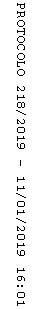 